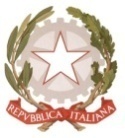 MINISTERO  DELL’ ISTRUZIONE, DELL’UNIVERSITA’, DELLA RICERCAUFFICIO SCOLASTICO REGIONALE PER IL LAZIOLICEO SCIENTIFICO STATALE“TALETE”Roma,26.02.2020 				                     Agli Alunni delle classi IV                      Ai Genitori                     Ai Docenti                      Al Personale ATA                     Alla DSGA                     Sito webCIRCOLARE N. 324Oggetto: Compilazione questionari “Alma Diploma”Si informa che gli studenti delle classi IV saranno impegnati nella compilazione dei questionari di “Alma Diploma” nei giorni mercoledì 25, giovedì 26 e venerdì 27 marzo, secondo il calendario di seguito indicato.I docenti impegnati nelle ore dedicate alla predetta compilazione sono invitati a collaborare accompagnando la classe presso il laboratorio di informatica e il laboratorio di inglese, dove ciascuno studente, dopo aver occupato la propria postazione, riceverà le credenziali per poter svolgere i questionari.Al fine di evitare sovrapposizioni nei laboratori, si prega di prendere visione dei cambi classe disposti per i giorni suddetti.La Referente per l’Orientamento UniversitarioProf.ssa Annalisa PalazzoLa Referente per i PCTOProf.ssa Claudia Careri								Il Dirigente Scolastico                                                                                                                                                                        Prof. Alberto Cataneo		                                                     							(Firma autografa sostituita a mezzo stampa                                                                                                                       ai sensi dell’at. 3 comma 2 del d.lgs. n. 39/1993)CALENDARIOCAMBI CLASSEMERCOLEDI’ 25 MARZOGIOVEDI’ 26 MARZOVENERDI 27 MARZOORARIOMERCOLEDI25 MARZOGIOVEDI’ 26 MARZOVENERDI’  27 MARZO8:15/9:15 (I°ORA)4H9:15/10:15 (II°ORA)4E4F10:15/11:15 (III°ORA)4C4D11:15/12:15 (IV°ORA)4A12:15/13:15(V° ORA)4L13:15/14:15(VI° ORA)4GORARIOCLASSEAULA09:15/10:15 (II°ORA)2D31709:15/10:15 (II°ORA)5C20210:15/11.15 (III°ORA)3F10310:15/11.15 (III°ORA)5E31211:15/12:15 (IV° ORA)5B311ORARIOCLASSEAULA12:15/13.15 (V°ORA)2B32213:15/14.15 (VI°ORA)1H30313:15/14:15 (VI°ORA)5B203ORARIOCLASSEAULA08:15/09:15 (I°ORA)3A31710:15/11.15 (III°ORA)3B310